Biuro Zakupów 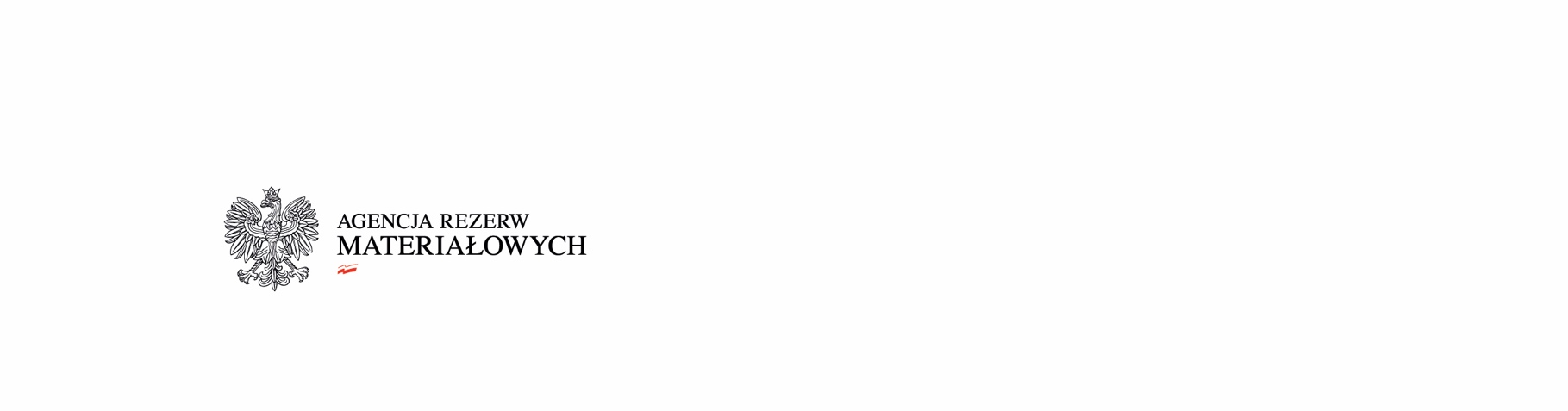 BZ.261.77.2020Warszawa, dnia 22.02.2021 r.Informacja o unieważnieniu postępowania Dotyczy: postępowania o udzielenie zamówienia publicznego na świadczenie usług serwisu utrzymaniowego, prac rozwojowych oraz usług dodatkowych dla Systemu SAP.Działając na podstawie art. 92 ust. 2 ustawy z dnia 29 stycznia 2004 r. Prawo zamówień publicznych (Dz. U. z 2019 r. poz. 1843, z późn. zm.), zwanej dalej „ustawą”, Zamawiający informuje, że postępowanie zostało unieważnione. Uzasadnienie prawne: art. 93 ust. 1 pkt 4 ustawy.Uzasadnienie: oferta z najniższą ceną (8 223 780 zł brutto) przewyższa kwotę, którą zamawiający zamierza przeznaczyć na sfinansowanie zamówienia (3 874 500 zł brutto).